РЕШЕНИЕ29. 04.2021                                                                                                     № 37О внесении изменений в решение Совета депутатов от 19.10.2017№67 «Правила благоустройства на территории муниципальногообразования Заглядинский сельсовет»         На основании протеста Оренбургской транспортной прокуратуры                    от 31.03.2021 г №02-01-2021, в  соответствии с Федеральным законом                  от 10.01.2003 №17-ФЗ «О железнодорожном транспорте в Российской Федерации», руководствуясь Уставом муниципального образования Заглядинский сельсовет Совет депутатов решил:        1. Внести в Правила благоустройства на территории муниципального образования Заглядинский сельсовет утвержденные решением Совета депутатов от 19.10.2017 №67 следующие изменения:1.1. Исключить пункт  9.1. раздел  2 «Железнодорожные пути, проходящие на территории поселения, в пределах полосы отчуждения, переезды и пешеходные переходы через пути содержатся силами организаций, эксплуатирующих данные сооружения»        2. Решение вступает в силу после обнародования.Председатель Совета депутатовмуниципального образованияЗаглядинский сельсовет                                                                  С.С.ГубареваГлава муниципального образованияЗаглядинский сельсовет                                                                  Э.Н.Косынко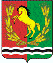 СОВЕТ     ДЕПУТАТОВМУНИЦИПАЛЬНОГО   ОБРАЗОВАНИЯ    ЗАГЛЯДИНСКИЙ СЕЛЬСОВЕТАСЕКЕЕВСКОГО РАЙОНА    ОРЕНБУРГСКОЙ ОБЛАСТИчетвертого созыва